PETAK,18.2.2022. PRIRODA I DRUŠTVO-SVI UČENICIZADATAK: UVRSTI POJMOVE S LIJEVE STRANE U TOČNU REČENICU.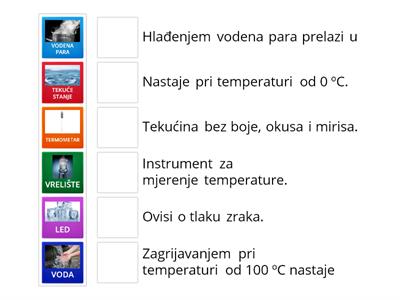 PONOVITE: VODA SE U PRIRODI NALAZI U TRI AGREGATNA STANJA: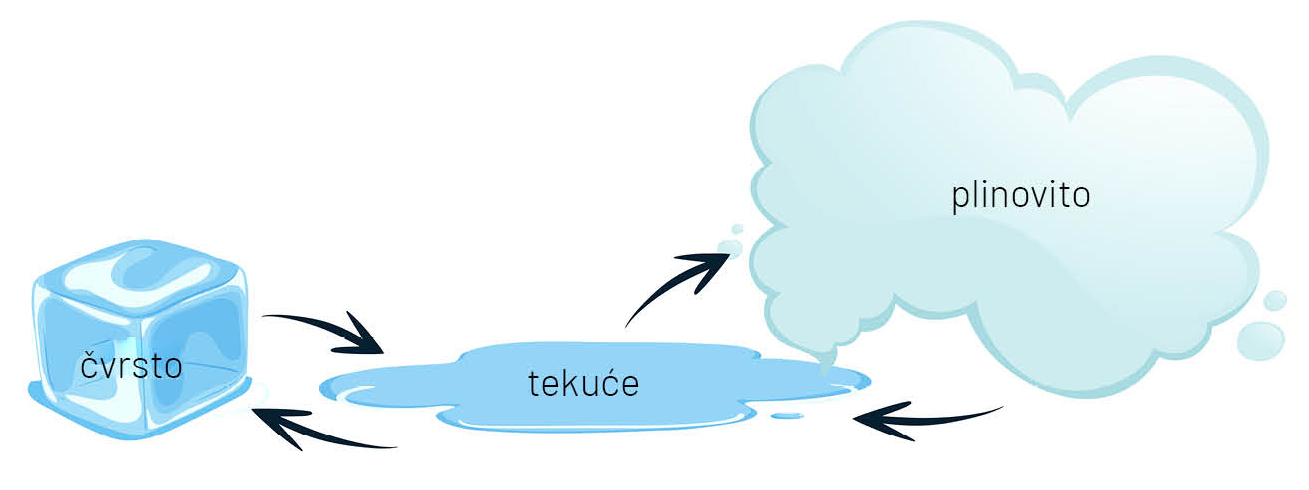 